Effect of plant growth regulators on callus induction and plant regeneration of cucumber (Cucumis sativus L. Beith Alpha)I.I. Lashin* and D. MamdouhBotany and Microbiology Department, Faculty of Science, Al-Azhar University, Nasr City, Cairo, Egypt*lashnislam@yahoo.com Abstract: The purpose of this study was to develop an efficient protocol for callus induction and regeneration of cucumber cultivar Beith Alpha. Shoot tip, leaf, nodal segment and internode explants of cucumber Cucumis sativus L. (Beith Alpha) were cultured on MS medium supplemented with different concentrations of auxin and cytokinins. Formation of calli from leaf, nodal segment and internode were obtained on MS media with NAA 1mg/L and BA 1mg/L while, the best result of calli from shoot tip was obtained on MS with 0.5 mg/L 2-4.D and 0.5 mg/L Kin. Optimum shoot regeneration was observed on MS media containing 1mg/L BA. The obtained results revealed that the highest significant of root number formation (5.33) and length of root (3.63 cm) was recorded with MS supplemented with 2mg/L NAA. [Lashin II and Mamdouh D. Effect of plant growth regulators on callus induction and plant regeneration of cucumber (Cucumis sativus L. Beith Alpha). Nat Sci 2014;12(11):68-74]. (ISSN: 1545-0740). http://www.sciencepub.net/nature. 12Keywords: Cucumis sativus; callus induction; plant growth regulators; multiple shoot and acclimatization1. IntroductionVegetables are good sources of carbohydrates, fat, protein and mineral salts. Many human nutritional deficiencies and diseases commonly encountered in the developing countries are preventable by an intelligent and fuller utilization of vegetables. The improvement of vegetable crops through conventional breeding techniques has several limitations (Thomas et al., 2004). Among the flowering plants, the members of cucurbitaceae are duly useful for human being that is a good source of vegetables and also a better resource for phytochemical compounds. Plant tissue culture is an important frontier area in plant biotechnology and to support the production of phytochemical compounds in laboratory conditions (Jeyakumar et al., 2013). Cucumber (Cucumis sativus L.), one of the most economically important cucurbit crops, is commercially represented by both pickling and fresh market cultivars all over the world. This species is extremely difficult to propagate vegetatively in vivo condition, and therefore, the development of in vitro micropropagation methods (regeneration system) would be very useful for its clonal multiplication (Deakin et al. 1971).Callus is defined as an unorganized tissue mass growing on solid substrate. Callus forms naturally on plants in response to wounding, infestations, or at graft unions (Bottino, 1981). Cell division usually occurs in parenchymatous cells by dedifferentiation. During this process adult cells temporarily revert to juvenile state (Rejuvenation) and hence show intense growth and division activity (Bais et al., 2001). Callus formation is central to many investigative and applied tissue culture procedures. Callus can be multiplied and later used to clone numerous whole plants (Prasad, 2012).Kim et al. (1988) obtained the callus of ten cultivars of cucumber on Murashige and Skoog (MS) medium supplemented with 2,4-D and BA. Ewais (1995) reported that 2,4-D and Kinetin produced markedly higher percentage of callus from cucumber cotyledons than other plant growth regulators. Tantasawat et al. (2010) initiated callus from shoot tips and embryonic axes of cucumber in MS medium supplemented with NAA and kinetin in the presence of proline. Usman et al. (2011) found that the greater concentration of 2,4-D showed the greater percentage of callus formation from both leaf disc and cotyledon leaf explants. Furthermore, Abu-Romman et al. (2013) in their study found that callus induction frequency, callus growth rate and nature of callus in cucumber were significantly affected by type and concentration of the plant growth regulators and were greatly higher when incorporating auxins in the medium compared to cytokinins.The aim of this study is to evaluate cultivar of cucumber in relation to their ability to produce callus and regeneration plant from different explants under different conditions of cultivation.2. Material and Methods 2.1. Plant materialSeeds of cultivar of Cucumis sativus L. (Beith Alpha) were obtained from The Agricultural Research Center, Ministry of Agriculture, Dokki, Giza, Egypt. Seeds of the cultivar of Cucumis sativus L. were sterilized by immersion in 70% Ethanol for 30 seconds and then immersed in different concentration of commercial Clorox (5%, 10%, 15% and 20%) for 5,10,15and 20 minutes.Seeds were germinated in basal MS medium (Murashige and Skoog, 1962) containing 3% sucrose and solidified using 0.8% agar added prior to autoclaving at 1.2 Kg/cm2 for 15 min. The pH was adjusted to 5.7 by addition of 0.1N HCl or 0.1N KOH. Cultures were incubated for 4 weeks under controlled conditions in the growth chamber at 26±2°C by power air condition. Day/night schedule controlled 16 hrs light and 8 hrs darkness, controlled automatically. In vitro germinated seedlings (2weeks old) were subjected as plant material in this study.2.2. Callus InductionDifferent explants including shoot tip, nodal segment, leaf and internode were excised from seedlings and used as source of callus. Four segments of each type of explants (1cm) were cultured on basal MS medium (Control treatment). In addition, different concentrations of 2,4-D and NAA as auxins and BA and Kin as cytokinines were used. Two concentrations (0.5 and 1mg/L) of auxins and cytokinines were added to MS medium. This experiment included 17 treatments (Table 1).The percentage of callus formation, callus nature and callus fresh weight dry weight and dry matter contents were recorded at the end of the fifth week of cultivation. Three replicates of each treatment were recorded.2.3. Shootlets regeneration An equal pieces of calli cultures (~250 mg/jar) produced from shoot tip, nodal segment, leaf and internode were recultured on MS medium supplemented with different concentrations of BA at the rate of 0, 0.5, 1.0, 1.5, or 2.0 (mg/L). The number of shootlets, shootlet length (cm), the number of nodes and number of leaves per shootlet were recorded.2.4. Roots formationRegenerated shoots were separated individually and transferred on to MS containing different concentrations of NAA at the rate of 0.5, 1.0, 1.5, or 2.0 (mg/L). The number and length (cm) of roots formation per shootlet were recorded.2.5. Statistical AnalysisThe collected data of 3 replicates of each treatment were subjected to the analysis of variance (ANOVA) and means were separated according to Holm-Sidak method at 0.05 level of probability using SigmaPlot 12.Table 1. Treatments from different concentrations of auxins and cytokinins3. Results and Discussion3.1. Seeds sterilization and germination.Seeds of Cucumis sativus L. (Beith Alpha) were obtained from The Agricultural Research Center, Ministry of Agriculture, Dokki, Giza, Egypt. Data in table (2) showed the highest percentage (31.25%) of germination when surface sterilized by 20% Clorox for 10 min. These finding are in agreement with Mohiuddin et al. (2005). They treated cucumber seeds with 70% ethanol for 1 min then with 20% of Clorox solution for 15 min and rinsed three times with sterile water.Table 2. Effect of commercial Clorox on percentage of free contamination and germination seeds of Cucumis sativus L. (Beith Alpha) cultured in vitro3.2. Callus productionData in table (3) and Fig. 1 (A and B) showed that the percentage of callus formation in Cucumis sativus L. Beith Alpha cv. from four explants (leaf, shoot tip, node and internode). Callus formed from leaf explants showed higher percentage in most of concentrations used than other explants followed by node then shoot tip explants. The obtained results are in agreement with those obtained by Tantasawat et al. (2010) on cucumber they found that incubation of shoot tips and embryonic axes explants with MS basal medium supplemented with NAA and kinetin achieved of callus formation. Furthermore, Abu-Romman et al. (2013) in their study found that callus induction frequency, callus growth rate and nature of callus in cucumber were significantly affected by type and concentration of the plant growth regulators and were greatly higher when incorporating auxins in the medium compared to cytokinins.Table 3. Percentage of calli development and morphological characters of calli derived from leaf, shoot tip, nodal segment and internode explants of Cucumis sativus L. Beith Alpha cultured for four weeks on MS medium supplemented with different combinations of growth regulators. All cultures were incubated under light conditionG: green, LG: light green, Cr: cream, W: white, C: compact, F: friable, L: looseMoreover, date presented in tables (4 & 5) show the effect of MS medium supplemented with different combinations of Kin. or BA as a cytokinin and NAA or 2,4-D as auxin on fresh and dry weight (g/ Jar) of calli produced from four explants (leaf, shoot tip, node and internode) after five weeks of cultivation. The result showed that the highest weights of callus (4.67 g/ Jar) were obtained from internode explants cultured on MS media supplemented with 1 mg/L NAA + 1 mg/L BA. The combinations of auxins and cytokinins show higher responses to form callus than treatments of only auxins or cytokinins. These results are in agreement with the studies of Ewais (1995) used 2,4-D and Kinetin for mass production of cucumber callus.Table 4. Effect of MS medium supplemented with different concentrations of BA or Kin and NAA or 2,4-D on fresh weight (g/jar) of calli produced from leaf, shoot tip, nodal segment and internode explants of Cucumis sativus L. Beith Alpha, after 5 weeks of cultivation under light conditionAll data expressed in Mean ± SETable 5. Effect of MS medium supplemented with different concentrations of BA or Kin and NAA or 2,4-D on dry weight (g/jar) and dry matter content (%) of calli produced from leaf, shoot tip, nodal segment and internode explants of Cucumis sativus L. Beith Alpha, after 5 weeks of cultivation under light conditionAll data expressed in Mean ± SE3.3. Shootlets formationThe recorded results of cucumber Beith Alpha cv. in Table (6) and Fig. (1 C and D) reveal that the highest number of shootlets (2.667) and longest shootlets (6.733 cm) were obtained using MS medium supplemented with 2 mg/L BA while the highest number of nodes (3.667) and leaves (10.667) were achieved using media containing 1.5 mg/L BA. These data are in agreement with those Usman et al. (2011), which found that high concentration of BA 5 mg/L with calli of cucumber showed increased of adventitious shoots formation. Our findings regarding shoot regeneration on BAP are in conformity with report of Han et al. (2004) who concluded BA as an essential factor for shoot regeneration in bottle gourd.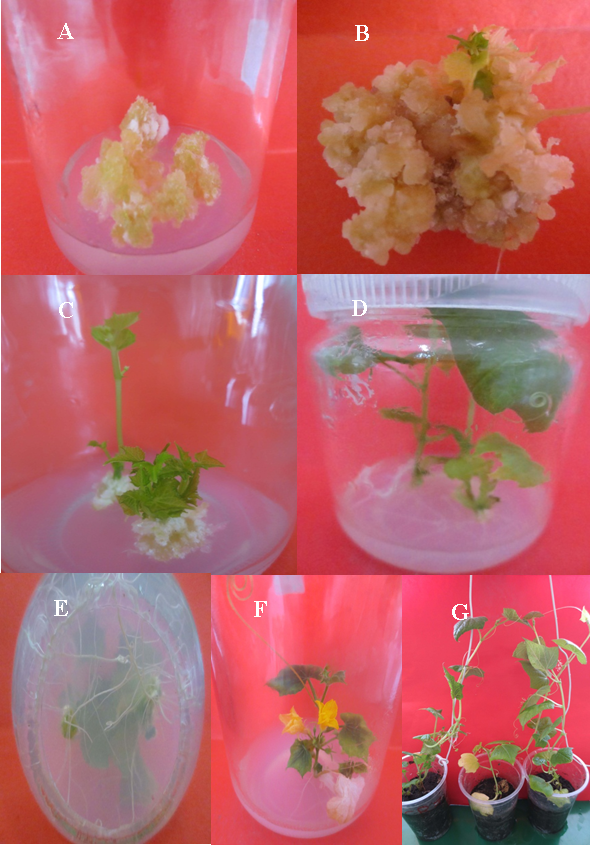 Figure 1 (A-G). Clonal propagation of Cucumis sativus L. (Beith Alpha): A, Callus induction; B, Shoot bud formation from callus; C&D, Regeneration and multiple shoots; E, Rooting on multiple shoots; F, flowering of regeneration plant & G, regenerated and hardened plantletTable 6. Effect of MS medium supplemented with different concentrations of BA on number of shootlets, length of shootlet (cm), number of leaves/shootlet and number of nodes regenerated from leaf, shoot tip, nodal segment and internode calli cultures of Cucumis sativus L. Beith AlphaAll data expressed in Means + SERooting formation Rooting stage is considered as a bottle neck in success of new plantlets production through tissue culture techniques. Data in Table (7) and Fig. (1 E, F and G) showed that effect of different concentrations of NAA on number and length of roots. The result showed the use of NAA with the range of 0.5–2 mg/L gave approximate results of rooting while the use of MS medium free of plant growth regulators for rooting had a significant difference from NAA concentrations. These results were in line with the report of Rasheed et al. (2013) on their studies on watermelon in that the high concentrations of NAA (1 mg/l) formed no roots while maximum number of roots was obtained with 0.1 mg/L.Table 7. Effect of different concentrations of NAA on number and length of roots originated from Beith Alpha cv. ShootletsAll data expressed in Means + SECorresponding Author:Dr. Islam I. LashinBotany and Microbiology DepartmentFaculty of ScienceAl-Azhar University, Nasr City, Cairo, Egypt DSB Campus,  Nainital, Uttarakhand 263002,  E-mail: lashnislam@yahoo.com ReferencesAbu-Romman S., Suwwan M. and Al-Ramamneh E. (2013). The influence of plant growth regulators on callus induction from hypocotyls of cucumber (Cucumis sativus L.), Advances in Environmental Biology, 7 (2): 339–343.Bais H.P., Vargas V.M.L., Flores H.E. and Vivanco J.M. (2001). Root specific metabolism: the biology and biochemistry of underground organs. In Vitro Cellular and Developmental Biology—Plant, 37: 730–741.Bottino P.J. (1981). Methods in Plant Tissue Culture. Kemtec Educational Corp., Kensington, Maryland, U.S.A., 72 pages.Deakin J.R., Bohn G.W. and Whitaker T.W. (1971). Interspeciﬁc hybridization in Cucumis. Economic Botany, 25: 195–211.Ewais E.A. (1995). In vitro hormonal regulation of organ formation in Cucumis sativus L. cotyledons. Al-Azhar Bulletin of Science, 6(2): 1687–1696.Han J.S., Oh D.G., Mok I.G., Park H.G. and Kim C.K. (2004). Efficient plant regeneration from cotyledon explants of bottle gourd (Lagenaria siceraria Standl.). Plant Cell Reports, 23: 291–296.Jeyakumar J.J., Kamaraj M. and Thiruvengadam (2013). Biochemical Analysis of in vitro induced callus of Cucumis anguria L., International Journal of Pharma and Bio Sciences, 4 (3): (B) 484–489.Kim S.G., Chang J.R., Cha H.C. and Lee K.W. (1988). Callus growth and plant regeneration in diverse cultures of cucumber (Cucumis sativus L.). Plant Cell, Tissue and Organ Culture, 12: 67–74.Mohiuddin A.K.M., Abdullah Z.C., Chowdhury M.K.U. and Napis S. (2005). Enhancement of adventitious shoot regeneration in Cucumis sativus L. using AgNO3. Plant Tissue Culture, 15(1): 15–23.Murashige T. and Skoog T. (1962). A revised medium for rapid growth and bioassays with tobacco tissue cultures. Physiologia Plantarum, 15: 473–497.Prasad P.V. (2012). Variability studies on in vitro callus formation and plantlet regeneration in certain mulberry varities (Morus spp.) Moraceae PHD., Department of Sericulture Sri Krishnadevaraya University, Anantapur, A.P., India.Rasheed M., Jaskani M.J., Rasheed M., Iqbal M.S., Zia-Ul-Hasan S., Rafique R., Mushtaq S. and Iqbal M. (2013). Regeneration of plantlets from various explants of tetraploid watermelon. Journal of Biology, Agriculture and Healthcare, 3(1): 22–29.Tantasawat P., Chaowiset W., Sorntip A., Kativat C. and Wannajindaporn A. (2010). The effects of proline and coconut water on callus induction of cucumber (Cucumis sativus L.). Acta Horticulturae, 871: 589–598.Thomas T.D., and Sreejesh K.R. (2004). Callus induction and plant regeneration from Cotyledonary explants of ash gourd (Benincasa hispida L.), Scientia Horticulturae, 100 (1–4): 359–367.Usman M., Hussain Z. and Fatima B. (2011). Somatic embryogenesis and shoot regeneration induced in cucumber leaves. Pakistan Journal of Botany, 43(2): 1283–1293. 10/6/2014TreatmentsConc. of 2,4-D (mg/L)Conc. of NAA (mg/L)Conc. of BA (mg/L)Conc. of Kin (mg/L)Control----MS10.5---MS20.5-0.5-MS3-0.5--MS4-0.50.5-MS51---MS61-1-MS7-1--MS8-11-MS9--0.5-MS10---0.5MS110.5--0.5MS12-0.5-0.5MS13--1-MS14---1MS151--1MS16-1-1Germination Percentage (%)Germination Percentage (%)Germination Percentage (%)Germination Percentage (%)Germination Percentage (%)Treatment5 min10 min15 min20 minBeith Alpha cv.Beith Alpha cv.Beith Alpha cv.Beith Alpha cv.Clorox 5%018.752518.75Clorox 10%012.518.7512.5Clorox 15%018.752525Clorox 20%031.2512.512.5PGR (mg/L)Callus formation (%)Callus formation (%)Callus formation (%)Callus formation (%)Morphological characters (color; texture)Morphological characters (color; texture)Morphological characters (color; texture)Morphological characters (color; texture)PGR (mg/L)LeafShoot tipNodeInternodeLeafShoot tipNodeInternodeFree PGR0000----------------------------0.5 2,4-D83.335041.6716.67Cr; LCr; CCr; CCr to LG; L0.5 2,4-D+0.5 BA10041.677525LG; CCr to W; CCr to W; CCr; L0.5 NAA5016.6733.338.33Cr to W; FCr to LG; CCr to G; LCr; L0.5 NAA+0.5 BA1007510083.33Cr to LG; CCr; CCr to W; CCr to W; C1 2,4-D1002510025Cr; LCr; CCr; CCr; L1 2,4-D+1 BA58.3383.3383.3333.33Cr to LG; CCr to W; CCr to LG; CCr; L1 NAA58.3333.3358.3316.67LG; FLG; CLG; LCr to W; L1 NAA+1 BA10091.67100100Cr to W; CCr; CCr; CCr to W; C0.5 BA7533.3325100Cr; CCr to G; CCr; CCr; C0.5 Kin83.3302516.67Cr; C-------Cr to W; CCr; L0.5 2,4-D+0.5 Kin10010010075Cr to W; CLG; CCr; CCr to W; C0.5 NAA+0.5 Kin10091.6710016.67Cr; CCr; CCr to LG; CCr; C1 BA91.6741.6741.6791.67Cr to G; CCr to W; CCr; CCr to LG; L1 Kin83.33041.6725Cr to G; C-------Cr; CCr; L1 2,4-D+1 Kin1001007575Cr to G; CCr to LG; CCr to W; CCr to W; C1 NAA+1 Kin10010010083.33Cr to W; CLG; CCr to G; CCr; LPGR (mg/L)Callus fresh weight (gm/jar)Callus fresh weight (gm/jar)Callus fresh weight (gm/jar)Callus fresh weight (gm/jar)PGR (mg/L)LeafShoot tipNodeInternodeFree PGR0 ± 0.000 ± 0.000 ± 0.000 ± 0.000.5 2,4-D1.51 ± 0.2210.34 ± 0.0660.41 ± 0.0870.21 ± 0.0740.5 2,4-D+0.5 BA3.41 ± 0.0500.38 ± 0.0151.23 ± 0.0600.41 ± 0.0580.5 NAA0.58 ± 0.0230.05 ± 0.0070.24 ± 0.0490.01 ± 0.0070.5 NAA+0.5 BA1.29 ± 0.0371.12 ± 0.5151.74 ± 0.1730.50 ± 0.0411 2,4-D1.41 ± 0.0630.09 ± 0.0180.85 ± 0.1450.21 ± 0.0521 2,4-D+1 BA0.48 ± 0.1361.54 ± 0.0681.85 ± 0.1550.13 ± 0.0551 NAA0.51 ± 0.3440.20 ± 0.0230.85 ± 0.1040.08 ± 0.0301 NAA+1 BA2.29 ± 0.0261.91 ± 0.0592.21 ± 0.1214.67 ± 0.4350.5 BA1.42 ± 0.0350.58 ± 0.0350.16 ± 0.0810.64 ± 0.1120.5 Kin1.11 ± 0.0250 ± 0.000.18 ± 0.0550.04 ± 0.0180.5 2,4-D+0.5 Kin2.15 ± 0.9522.23 ± 0.1420.52 ± 0.1140.44 ± 0.0620.5 NAA+0.5 Kin2.62 ± 0.2011.31 ± 0.1312.71 ± 0.2390.20 ± 0.0591 BA1.90 ± 0.0730.65 ± 0.0580.73 ± 0.0561.31 ± 0.0551 Kin1.58 ± 0.0350 ± 0.000.45 ± 0.0580.10 ± 0.0231 2,4-D+1 Kin2.86 ± 0.0572.44 ± 0.3261.13 ± 0.0910.51 ± 0.0151 NAA+1 Kin2.86 ± 0.2621.39 ± 0.1502.72 ± 0.0263.93 ± 0.972PGR (mg/L)Callus dry weight (gm/jar)Callus dry weight (gm/jar)Callus dry weight (gm/jar)Callus dry weight (gm/jar)Dry matter content (%)Dry matter content (%)Dry matter content (%)Dry matter content (%)PGR (mg/L)LeafShoot tipNodeInternodeLeafShoot tipNodeInternodeFree PGR0 ± 0.000 ± 0.000 ± 0.000 ± 0.00----0.5 2,4-D0.0937 ± 0.0090.0266 ± 0.00650.0284 ± 0.00820.0122 ± 0.00456.217.896.885.730.5 2,4-D+0.5 BA0.227 ± 0.01640.0285 ± 0.00320.102 ± 0.01970.0239 ± 0.00196.667.448.315.790.5 NAA0.0376 ± 0.00640.0034 ± 0.00080.0154 ± 0.00380.0004 ± 0.00046.457.286.426.000.5 NAA+0.5 BA0.0848 ± 0.00710.0816 ± 0.04180.117 ± 0.00850.0337 ± 0.00576.567.316.716.701 2,4-D0.106 ± 0.01540.0063 ± 0.00110.0571 ± 0.01590.0132 ± 0.00327.507.276.746.381 2,4-D+1 BA0.0377 ± 0.01140.104 ± 0.01370.153 ± 0.00610.0082 ± 0.00357.856.758.266.311 NAA0.0304 ± 0.01740.0128 ± 0.00140.0586 ± 0.00340.004 ± 0.00155.936.506.895.251 NAA+1 BA0.193 ± 0.02490.104 ± 0.00450.139 ± 0.00130.26 ± 0.01918.435.446.295.570.5 BA0.115 ± 0.0050.0456 ± 0.0080.0128 ± 0.00740.0517 ± 0.01018.107.908.008.040.5 Kin0.0801 ± 0.00410 ± 0.000.0111 ± 0.00290.0032 ± 0.00147.22-6.277.460.5 2,4-D+0.5 Kin0.141 ± 0.07650.147 ± 0.01010.0337 ± 0.00680.0264 ± 0.00296.576.596.525.960.5 NAA+0.5 Kin0.225 ± 0.0050.101 ± 0.01120.173 ± 0.02620.0128 ± 0.00298.587.716.386.501 BA0.171 ± 0.01420.0438 ± 0.00440.0472 ± 0.00350.101 ± 0.01219.016.716.447.691 Kin0.109 ± 0.00530 ± 0.000.0314 ± 0.00440.0055 ± 0.00176.90-6.935.311 2,4-D+1 Kin0.21 ± 0.03330.174 ± 0.01080.0789 ± 0.01180.0297 ± 0.00317.347.126.985.791 NAA+1 Kin0.189 ± 0.02720.0912 ± 0.01250.182 ± 0.01020.297 ± 0.06586.606.566.687.55MS medium supplemented WithShootlet Length (cm)No. of leavesNo. of nodesNo. of shootletsFree PGR0±0.000±0.000±0.000±0.000.5 BA2.533±0.4485±1.1551.333±0.3331.667±0.3331 BA3.967±1.0179.667±2.8483±1.1552±0.5771.5 BA2.9±0.15310.667±1.7643.667±0.3331.333±0.3332 BA6.733±0.3189.333±0.8822.333±0.3332.667±0.333PGRs (mg/L)No. of rootsRoot length (cm)Free PGR7.67 ± 0.3334.23 ± 1.5810.5 NAA4.33 ± 0.8823.63 ± 0.9261 NAA5.33 ± 0.3333.37 ± 0.5361.5 NAA3.33 ± 0.6672.63 ± 0.8412 NAA2 ± 1.1551.3 ± 0.7